Milí šesťáci, Děkuji za vzorně vypraconé úkoly všem, kteří je poslali. Tento týden pokračujeme v poznávání jednotlivých čeledí rostlin jednoděložných. Nejdříve se podívejte na oba odkazy. Připomínám opět HERBÁŘ – čas máte do konce května, protože budete odevzdávat sešity, rozhodla jsem se, že bude nejlepší odevzdat i herbář. Já si ho zkontroluji a po prázdninách vám ho vrátím. Takže: herbář NEPOSÍLAT ale odevzdat se sešity.Řešení z minulého týdne:Videa:Liliovitéhttps://www.youtube.com/watch?v=gwSN3vP31ncamarylkovité a lipnicovité https://www.youtube.com/watch?v=DnWEMiaT6L8Zápis:Liliovité a česnekovité  (dříve to byla jedna čeleď – liliovité)vytrvalé bylinymají podzemní cibule nebo oddenkytrojčetné květy, oboupohlavné, okvětí, česnekovité – květenství okolíkplodem je bobule nebo tobolkaněkteré typicky zapáchajíZástupci:užitkové: cibule kuchyňská, pažitka, česnak, pór, česnek medvědíokrasné: tulipán zahradní, lilie zlatohlaváplaně rostoucí: křivatec žlutý, ocún jesenní, konvalinka vonná, vraní oko čtyřlisté (ocún, konvalinka a vraní oko jsou jedovaté)pokojové: aloe pravá, asparagus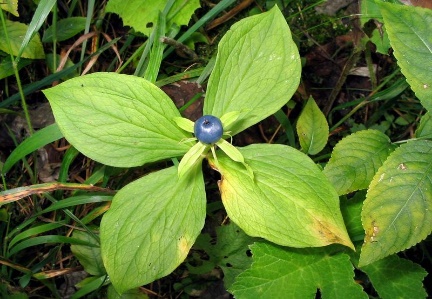                          vraní oko čtyřlisté, 4 listy v přeslenu, prudce jedovaté, pozor na záměnu s borůvkouAmarylkovitévytrvalé bylinymají oddenky nebo cibulezákonem chráněnéZástupci: vypiš z učebnice na str. 30Vstavačovitéorchidejezákonem chráněnéZástupci: vypiš z učebnice na str. 30Domácí úkol: Odpověz na otázky a odpovědi pošli. (prosím opět nejpozději do pátečního poledne, děkuji)Patří bledule mezi jednoděložné rostliny?Co je oddenek?Jaké znáš jednoděložné potřebné v kuchyni?Která země je nazývána zemí tulipánů?Jak jinak říkáme šafránu?Vysvětli rčení „ je toho jako šafránu“ Používá se některá část rostliny šafrán v kuchyni?Plod vraního oka je možné zaměnit s….Plodem lipnicovitých rostlin je …..Co je to allicin? Které rostliny ho obsahují a jaký je jeho význam?